Sir Alexander Fleming Primary School and Nursery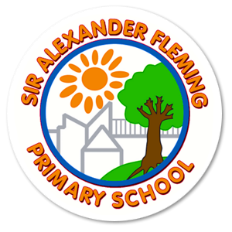 Headteacher: Katy Tomlinson        Chair of Governors: Terry Yarnall109 Southgate, Sutton Hill, Telford, TF7 4HG – Tel: 01952 388010www.siralexanderflemingprimaryschool.org.ukMonday 4th January 2021,Dear Parents and Carers,Following the Government announcement this evening, it is with a heavy heart that we will be closing our school to children from Tuesday 5th January and will be moving to online learning with immediate effect. There are activities for each year group on the school website that you can begin to access from tomorrow. The formatting is not perfect on the website at the moment but will be by the end of day tomorrow. Teachers will be interacting with Seesaw throughout the day, so I encourage you to take photographs of the work you do and upload it on to there. Teachers can interact with this and give feedback. We are hoping that you will fully engage with this learning to the best of your ability. I will send more information out tomorrow to explain our ‘home learning’ in more detail, and what to expect from class teachers. If you need any resources to enable you to successfully work at home with your children, e.g., pens, pencils, rulers, exercise books then please contact the school office on A2134@telford.gov.uk and we can organise this for you (within reason). If you are unable to access the website, then please contact your class teacher through Seesaw as it is possible to print off a work pack. Our school will be open for children classed as vulnerable and for Key Worker children. Key Worker families were asked to make contact with school by this afternoon and these children are booked in for this week. We will not be asking you to complete booking forms each week, we will expect that as you have booked your children in this week, they will be in every week. Please contact the office to book your child’s key worker place for the next six weeks, if you haven’t already.We have been in contact with families that need to be offered critical care places today, and these children are expected to be in school tomorrow. All children attending school must still wear school uniform and wear PE kits on timetabled PE days. Start and finish times are the same as normal and children can be dropped off at their external classroom doors.We will update you with information on Free School Meals as and when we receive this information from the Government. Boris Johnson did say in his statement this evening that this would be supported.Just to recap:School is only open to children of Key Workers and vulnerable learnersAll other children should access our online learning and fully engage with this. I hope that this National Lockdown has the impact that is so desperately needed, so that we can quickly return to a full school of children. We all need to do our bit by following the rules set by the Government. Thank you for your understanding and patience.If you need anything at all during this time, please do not hesitate to contact us.Stay safe,Mrs TomlinsonHeadteacher